OBJETIVOS DO  VIII SIMPOSFIUCompartilhar desafios da educação de qualidade na conquista da cidadania.Oferecer espaço de reflexão sobre a importância da pesquisa para a construção do conhecimento.Dialogar sobre a influência da educação na construção de uma sociedade democrática, frente às transformações sócio - políticas do país.EIXOS TEMÁTICOSDesenvolvimento e Empreendedorismo nas Organizações  Teorias e Práticas nos Processos EducativosDiversidade e a Inclusão SocialSistema Prisional e as Políticas PúblicasINSCRIÇÃO E APRESENTAÇÃO DE TRABALHOS CIENTÍFICOS, TECNICOS E CULTURAISResultantes de pesquisa concluída ou em andamento MODALIDADES:COMUNICAÇÃO ORAL: Apresentação individual com 15 minutos por trabalho e 5 minutos para questionamentos, sendo três profissionais na Banca Examinadora.PÔSTER: Título; Nomes dos autores; Nome da  instituição; Tema; Objetivos; Metodologia; Resultado/ Conclusão; Referências; Tamanho 0,90cm por 1,20cm. Entregar no ato da inscrição em CD, e uma cópia impressa do trabalho.RESUMOS: De 200 a 250 palavras - Entregar no ato da inscrição em CD, e, também, uma cópia impressa.CERTIFICADOS: com apresentação de trabalho: 40h                              sem  apresentação de trabalho: 10hPRAZOS:Com trabalho: até 26 de novembro de 2016Com trabalho (Poster): até 26 de novembro de 2016Visitantes: até 10 de dezembro de 2016 VALORES:Alunos das FIU: R$ 100,00  Alunos de outras Instituições: R$ 100,00Inscrições sem apresentação: $20,00LOCAL DA INSCRIÇÃO:Secretaria das Faculdades Integradas Urubupungá Endereço: Av. Cel. Jonas Alves de Mello, 1660 - centroHorário: 8h às 11 h            13h às 17 h            19h às 22hInformações: telefone: (018) 3704-4242                    Site: www.fiu.com.br                    E-mail: secretaria@fiu.com.brCRONOGRAMA DAS ATIVIDADESCOMISSÃO ORGANIZADORAProf. João de Altayr DominguesDiretor Geral das FIUProfª Drª Anésia Sodré CoelhoCoordenadora do Centro de Pós-GraduaçãoProfessores, Alunos e Funcionários das FIU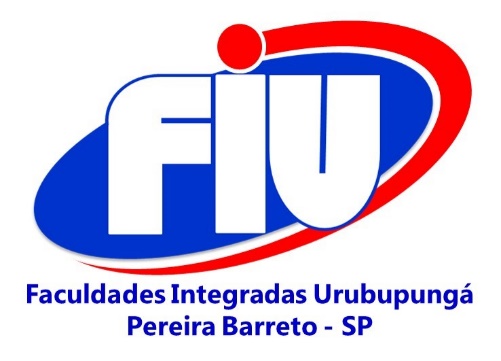 CONFIGURAÇÃO DO RESUMODeverá ser elaborada em Word, papel A4, fonte Arial, tamanho 12, corpo do texto justificado, espaço simples, com margem superior e esquerda, ; margem inferior e direita, . O título deve ser maiúsculo, negrito e centralizado; nome completo do autor, sigla da instituição e endereço eletrônico do autor em maiúsculo e minúsculo, normal e centralizado. O texto deve iniciar a dois espaços do autor justificado e sem recuo para parágrafos. O resumo deve ter de  250 palavras, sem contar notas de rodapé e referências bibliográficas; apresentar o tema, definição dos objetivos do trabalho, a metodologia utilizada, os resultados e/ou conclusões do trabalho e bibliografia básica  de acordo com as normas de ABNT-2002. 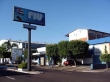 MISSÃOFormar cidadãos e profissionais críticos e reflexivos capazes de atuarem como agentes transformadores da sociedade.ASSOCIAÇÃO DE ENSINO E CULTURA URUBUPUNGÁÇ VIII SIMPÓSIO  DE  PÓS-GRADUAÇÃO DAS FIU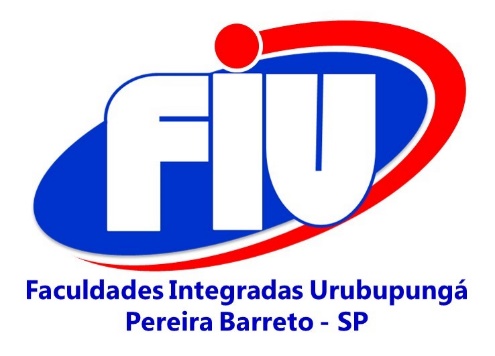 Tema A EDUCAÇÃO DO SÉCULO XXI E OS CONTORNOS DA DIVERSIDADE10 de dezembro de 2016  Coordenação do Centro de Pós-Graduação – FIU  Estância Turística de Pereira Barreto - SP2016HORÁRIOATIVIDADERESPONSÁVEL8h – 8h30minAbertura Prof. João de Altayr DominguesDiretor Geral das FIU8h30min – 10hPalestraA Ética na Vida e para VidaProf. Hamilton WerneckEscritor com 26 livros publicados entre eles: Se você finge que ensina eu finjo que aprendo - 26ª edição – 70 mil vendidos10h – 10h20minCoffe Break______10h20min – 13hComunicações OraisApresentações de PôsteresInscritos aprovados14h –  17hComunicações OraisApresentações de PôsteresInscritos aprovados